DEURES D'ESTIUJa hem arribat a final de curs i ens agradaria fer-vos arribar una sèrie de recomanacions per tal que no perdin l’hàbit de treball.  Us aconsellem que aprofiteu les activitats quotidianes per anar repassant diferents conceptes treballats al llarg del curs: un dia de platja per comptar petxines, per repassar el traç de les lletres a la sorra, per observar coses, explicar què han fet al llarg del dia, jugar amb plastilina, a jocs de taula, anar al bosc a buscar pals i pedres per fer les seves creacions, passar una bona estona amb vosaltres i sobretot gaudir en família. Us proposem unes activitats per tal que pugueu repassar els continguts treballats durant el curs juntament amb els vostres fills/es. Matemàtiques: 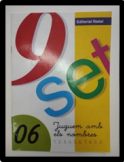 -Quaderns de matemàtiques “9 Set” nº6,7,8. Editorial Nadal (preu aproximat 1,50 euros) -Fitxes liveworksheets de matemàtiques: Per fer seriacions: https://es.liveworksheets.com/dv2822154pxPer fer sudokus:	https://es.liveworksheets.com/fu572746echttps://es.liveworksheets.com/ra834573sxPer fer sumes: 	https://es.liveworksheets.com/km1259204iz-Jocs a edu365: https://clic.xtec.cat/projects/comptar/jclic.js/index.htmlhttps://www.vedoque.com/juegos/granjamatematicas.htmlhttps://clic.xtec.cat/projects/jocmates/jclic.js/index.htmlLlengua: -Quadern traç “Bona lletra” 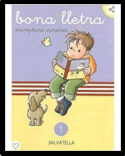 nº1 i 2 escriptura cursiva. Editorial Salvatella (preu aproximat 1,50 euros) -Cançons de l’abecedari i rutines: Els dies de la setmana: https://www.youtube.com/watch?v=4atoVE3t-yoEls mesos de l'any: https://www.youtube.com/watch?v=wMTq0W_yWnQLes Vocals:  
https://www.youtube.com/watch?v=whuKasZzqDU&t=16sAbecedaris: https://www.youtube.com/watch?v=T-AKoOvcKX8https://www.youtube.com/watch?v=38dYiOtvd40https://www.youtube.com/watch?v=uvrdzQwLhHc-Fitxes liveworksheets: https://es.liveworksheets.com/dx2853318nihttps://es.liveworksheets.com/sh437536ykhttps://es.liveworksheets.com/ug1867563bx-Jocs a edu365: https://clic.xtec.cat/projects/mon/monp4/jclic.js/index.htmlhttps://clic.xtec.cat/projects/mon/monp5/jclic.js/index.htmlhttps://edu365.cat/infantil/llegir/llegir/portada.htmlhttps://edu365.cat/infantil/llegir/llegir/paraules.html
Bon Estiu!!!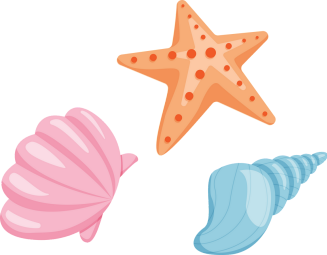 